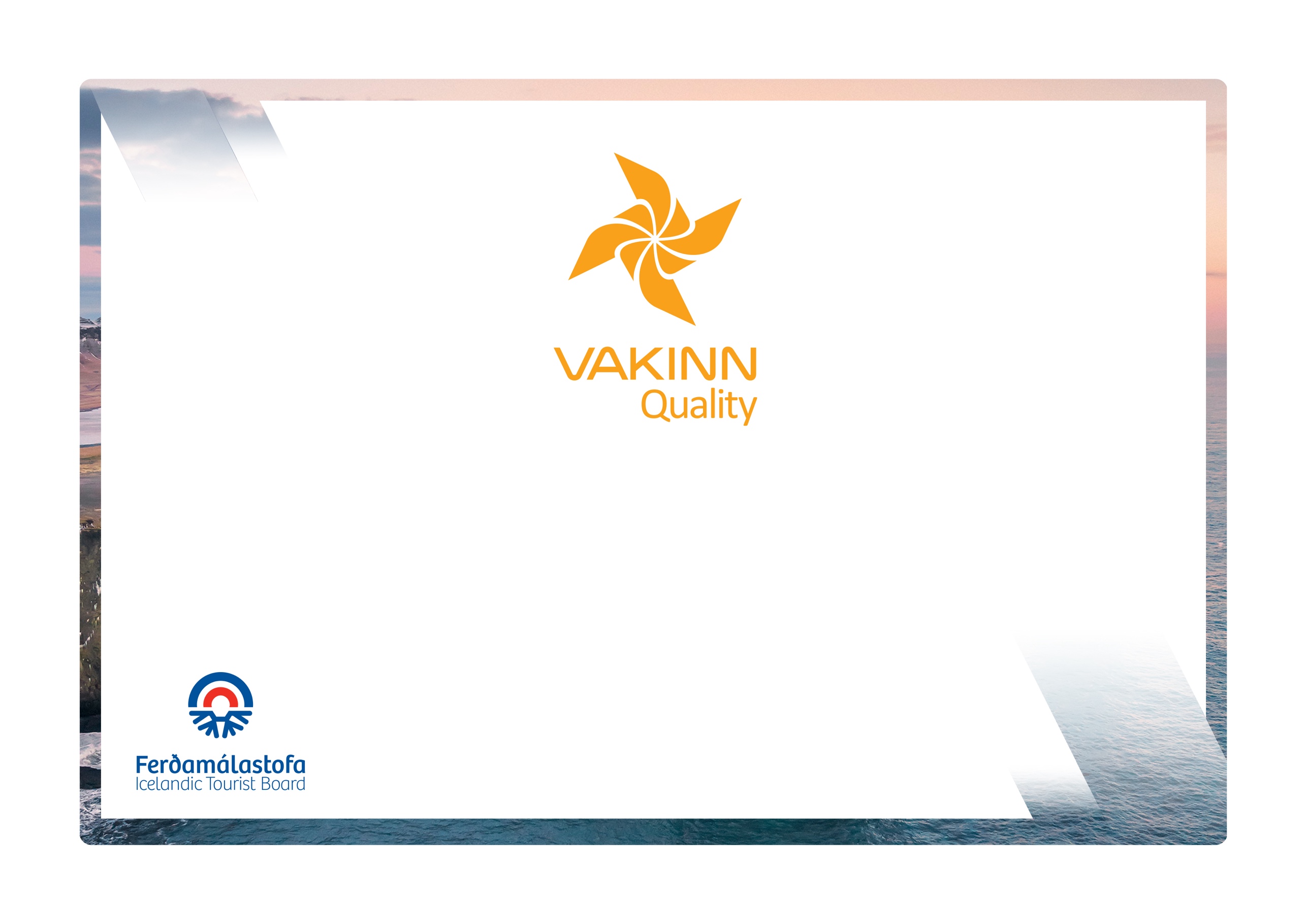 The following quality criteria are filled out by a company representative. A clear explanation of how each applicable criterion is fulfilled must be given with reference to appropriate documentation, e. g. employee handbook/quality manual, safety plans, photos etc. Random and/or selected criteria will be verified by the auditor.* Wilderness is a place or area where it takes at least two hours to get assistance/rescue from first responders by land.206-1SafetyYesN/AHow fulfilled/explanations206-1.1For each type of tours there is an itinerary (written description) including a description of routes, schedule and other trip arrangements.206-1.2A checklist has been compiled for safety equipment on tours, including f. ex.: First aid kit/equipment. Communication devices. Tracking devices.Snowmobile helmets.Extra clothingAvalanche probes.Shovels.Lines/ropes.Crevasse rescue equipment.Other equipment according to conditions on each tour.206-1.3A written plan for renewal, cleaning and maintenance of safetyequipment is in place including procedures about i. a.:Inspection and testing of equipment.Disinfection and cleaning of equipment.Lifespan of equipment (see manufacturer's accepted standards).206-1.4All equipment is in a very good condition, i.e.: Helmets and fasteners unbroken and in order.Clothing is clean and in a very good condition.206-1.5All equipment is well and neatly stored after usage. The storage is appropriate and does not reduce the safety and usability of the equipment.206-1.6A written plan for cleaning, disinfection and maintenance of vehicles is in place, detailing i. a. daily checks performed by employees and regular inspections performed by maintenance teams. A maintenance logbook is kept.206-1.7Written rules apply to customer/guide ratio according to conditions on each tour or excursion.The customer/guide ratio can vary according to conditions on each tour and does not exceed 8 snowmobiles per guide, i.e. maximum 16 customers per guide. There must always be at least two guides on every excursion.Exception: On short tours (1 to 2 hours), in optimal conditions and when customer snowmobiles are four or less, i.e. up to eight customers, it is permitted to have only one guide on the tour. A written definition of what are considered “optimal conditions” is in place. (Example visibility at least 2-3 km, the tour is not at the beginning of the season, new places or areas are not visited).206-1.8To prepare guides for the tours/activities of each day they go through a checklist including the following items, among others: Details of the itinerary and routes to be travelled.Weather forecast.Equipment.Information about customers.That contingency plans are always included / accessible on tours.206-1.9There is a checklist for guides on the safety matters that are covered with customers before and during the tour, e. g. regarding:Local conditions and weather.Schedule.How to use snowmobiles safely.Speed limits.Safety precautions in situations where special care must be exercised.How to react if they become separated from a group.Appropriate clothing and equipment.Food, drinks, and access to water during the tour.112 emergency number in Iceland.206-1.10The company ensures that all drivers have a valid driving license, the minimum age is 17 years. Licences for light motorcycles or tractors are not sufficient.206-1.11Written guidelines have been set for the minimum age of customers. Age requirements can vary depending on tours and circumstances.206-1.12Written guidelines have been set for a safe driving speed, which can vary depending on conditions.206-1.13All snowmobiles are licenced and properly insured. Breaks, skis, tracks and belts are checked prior to every departure.206-1.14The company informs customers that the consumption of alcohol or drugs can prevent participation in the tour.206-1.15The company has written guidelines on when to cancel tours due to weather. It is clearly stated who decides on the cancellation of tours.206-2EnvironmentYes N/AHow fulfilled/explanations206-2.1Marked roads or recognised vehicle tracks are always used. Off-road driving in winter and on glaciers shall be in accordance with Article 4. of Regulation no. 528/2005 regarding restrictions on traffic in Iceland's nature.206-2.2Customers are informed about toilet arrangements where conventional facilities are not available.206-2.3All equipment and waste are removed. The company ensures that no permanent traces/damages are seen in the nature in connection with the company’s tours or activities.206-2.4The company has established clear rules on the idling of vehicle engines.206-2.5At the beginning of the tour, the guide reminds the customers of responsible travel behaviour.206-3Education and TrainingYesN/AHow fulfilled/explanations206-3.1Guides have experience in snowmobile guiding.206-3.2Guides receive training in the use of equipment f. ex. to be able to provide a correct location and information on accessibility to areas visited if assistance is required. In the training the following shall be covered:Use of compass and map.Use of GPS positioning device.Use of appropriate means of communication for different areas, e.g. mobile phone, radio and Tetra.206-3.3Emergency drills are conducted every year. The training is based on types of tours and location and covers the following among others:Crevasse rescue and other types of rescues using ropes andtechnical equipment.Search and rescue if people get separated from a group.Use of emergency transport equipment such as stretchers and preparation for transport of wounded or sick individuals.206-3.4Guides on glacier tours receive appropriate instructions and training in crevasse rescue at least once a year.206-3.5Guides have completed the course Wilderness First Aid (Fyrsta hjálp 1, 20 hours) from ICE-SAR or a comparable First Aid course from another organization and attend a refresher course (4 hours) every two years.206-3.6Guides on tours through the wilderness* have completed the course Wilderness First Responder (WFR) from ICE-SAR or a comparable course from another organization and attend a refresher course every three years.